Sjokoladecornflakes 100 g sjokolade 
(lys eller mørk)
50 g smør
2 ss lys sirup
100 g cornflakesSmelt sjokolade, smør og sirup over svak varme i en kjele. Hell sjokoladeblandingen over cornflakes (som er litt knust). Bland godt. Fordel sjokoladekrisp med to te-skeier over i små muffinsformer. Settes kjølig. 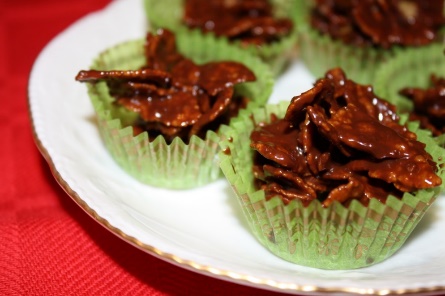 